Pirmasens, 1. Juni 2018Sommerferien-Programm im Forum ALTE POST: Bildkunst in vielen Facetten Pirmasenser Kulturzentrum bietet Kindern ab sechs Jahren spannende Workshops rund um Fotografie, Malen und 3D-BildgestaltungMit ebenso vielfältigen wie kreativen Workshops präsentiert sich das Pirmasenser Kulturzentrum Forum ALTE POST während der rheinland-pfälzischen und saarländischen Sommerferien vom 25. Juni bis 6. August 2018. Im Kontext der aktuellen Sonderausstellung „Still Silver – Bilder der Dinge“ des Fotografen Steffen Diemer mit außergewöhnlichen Aufnahmen im aus dem 19. Jahrhundert stammenden Nassplatten-Kollodium-Verfahren dreht es sich bei den Veranstaltungen gerade auch um fotografische Themen; hierbei übernimmt Steffen Diemer selbst die Leitung am 3. und 5. Juli. Hinzu kommen Workshops zur Cyanotypie, einer ebenfalls sehr alten Fototechnik, die Anfang des 19. Jahrhunderts entstand. Ihr Vorteil im Vergleich zu anderen Verfahren dieser Zeit ist, dass das vorbehandelte Fotopapier in reinem Wasser entwickelt werden kann – so geht keine Gefahr von Chemikalien aus. An weiteren Terminen gestalten die Teilnehmer außerdem originelle 3D-Bilder, lernen die Umsetzung kleiner Effekte beim Malen und stellen eigene Naturfarben her.Die Veranstaltungen für Kinder ab sechs bzw. acht Jahre kosten zwischen 3 und 5 Euro und finden jeweils von 14 bis 16 Uhr statt. Anmeldungen sind telefonisch möglich unter 0 63 31 / 239 27 16 oder per Mail an altepost@pirmasens.de. Im Rahmen von „Still Silver – Bilder der Dinge“ können unabhängig von den festen Terminen zudem Kleingruppen (vier bis maximal zehn Personen ab 12 Jahren) nach Absprache Workshops zum Thema Analoge Fotografie buchen. Informationen dazu sind telefonisch erhältlich unter 0 63 31 / 239 27 12 oder per Mail an denisekamm@pirmasens.de. Vom 16. bis 27. Juli finden keine Workshops statt.   Das Sommerferien-Programm im ÜberblickDienstag, 26. Juni 2018: 3D-StrandbildPassend zur Urlaubszeit gestalten die Teilnehmer mit selbstgegossenen Muscheln aus Gips, Farbe und einem Rahmen eine eigene 3D-Strandlandschaft.Für Kinder ab 6 Jahren. Preis: 3 Euro.Donnerstag, 28. Juni 2018: CyanotypieDie Teilnehmer gestalten gemeinsam Fotogramme mit verschiedenen Gegenständen und beobachten, wie sich die Bilder auf dem Papier entwickeln. Besonders schön sind Übertragungen von bereits vorhandenen Fotomotiven. Eltern können ein Lieblingsfoto als Datei vorab einreichen, so dass eine Negativschablone für die Cyanotypie erstellt werden kann. Für Kinder ab sechs Jahren. Preis: 3 Euro + 2 Euro Materialkosten.Dienstag, 3. Juli 2018: Workshop Stillleben mit Leica-Sofortbildkamera – Leitung: Steffen DiemerUnter der Leitung des Fotografen Steffen Diemer erfahren Kinder mehr über die traditionelle Gattung des Stilllebens und können mit einer Leica-Sofortbildkamera eigene Kompositionen umsetzen. Dabei steht eine bunte Auswahl an spannenden Objekten zur Verfügung.Für Kinder und Jugendliche von acht bis 15 Jahre. Preis: 5 Euro.Donnerstag, 5. Juli 2018: Workshop Lochkamera – Leitung: Steffen DiemerIm Workshop Lochkamera erklärt Steffen Diemer das Grundprinzip der Lochkamera, wie er sie auch in spezialisierter Form für seine Nassplatten-Kollodium-Technik anwendet. Teilnehmer erfahren, wie man mit einfachen Mitteln ein analoges Bild schaffen kann. Die dabei entstehenden Ergebnisse sind kreative Unikate. Für Kinder und Jugendliche von acht bis 15 Jahre. Preis: 5 Euro.Dienstag, 10. Juli 2018: TraumlandschaftIn Träumen malt man sich gern die schönsten Bilder aus – sie aufs Papier zu bringen, ist aber manchmal gar nicht so leicht. Der Workshop gibt Antwort auf verschiedenste Fragen, darunter: Wie male ich mit dem Pinsel eine Wolke so, dass sie schön rund und bauschig wirkt? Wie bringe ich Glanz in einen Nachthimmel? Für Kinder ab acht Jahren. Preis: 3 Euro.Donnerstag, 12. Juli 2018: Naturfarbe herstellen in der FarbwerkstattIm Workshop Naturfarben testen die Teilnehmer verschiedene Materialien wie getrocknete Beeren und Blätter auf ihren Farbgehalt und stellen eigene Farbetöne her. Die Farbe kann im Anschluss direkt vermalt werden oder dient als Ausgangsbasis für eigens gegossene Malkreide. Spannende Zutaten wie etwa Beeren oder Gewürze können gern mitgebracht werden, ebenso (sofern vorhanden) eine Schürze und Mörser.Für Kinder ab sechs Jahren. Preis 3 Euro.Dienstag, 31. Juli 2018: CyanotypieDie Teilnehmer gestalten gemeinsam Fotogramme mit verschiedenen Gegenständen und beobachten, wie sich die Bilder auf dem Papier entwickeln. Besonders schön sind Übertragungen von bereits vorhandenen Fotomotiven. Eltern können ein Lieblingsfoto als Datei vorab einreichen, so dass eine Negativschablone für die Cyanotypie erstellt werden kann. Für Kinder ab sechs Jahren. Preis: 3 Euro + 2 Euro Materialkosten.Donnerstag, 2. August 2018: 3D-StrandbildPassend zur Urlaubszeit gestalten die Teilnehmer mit selbstgegossenen Muscheln aus Gips, Farbe und einem Rahmen eine eigene 3D-Strandlandschaft.Für Kinder ab 6 Jahren. Preis: 3 Euro.Zum Forum ALTE POSTDas Kulturzentrum Forum ALTE POST in Pirmasens ist entstanden aus dem 1893 von dem Architekten Ludwig Stempel (1850-1917) erbauten Königlich Bayerischen Postamt. Dort wurden bis 1927 sowohl der städtische Paketverkehr als auch der Telegrafendienst abgewickelt; nach dem Bau einer neuen Post diente das Gebäude im Herzen der westpfälzischen Stadt als Fernmelde- und Kraftpoststelle und galt 1930 als einer der größten Kraftpoststützpunkte Deutschlands. Bis zu ihrer Schließung 1976 fungierte die Alte Post als Wartesaal für Postbusreisende, Telefonzentrale und Kraftpostverwaltung. Dank eines aufwändigen Umbaus, einer technischen Modernisierung und grundlegenden Restaurierung, bei der unter anderem ein Mosaik an der Außenfassade nach historischen Vorlagen wiederhergestellt wurde, erstrahlt das Monument nun in neuem Glanz. Das Forum ALTE POST bietet mit seinen vielfältig nutzbaren Räumen Platz für Ausstellungen, Konzerte und Events, aber auch für Seminare und private Feiern. Zur Würdigung zweier berühmter Söhne der Stadt gibt es im Forum ALTE POST fest etablierte Einrichtungen. Dabei handelt es sich zum einen um die Dauerausstellung „Heinrich Bürkel – Landpartie“ mit insgesamt 60 Gemälden, Zeichnungen und Skizzen des bekannten Romantik-Malers Heinrich Bürkel (1802-1869). Zum anderen präsentiert sich das Hugo-Ball-Kabinett als interaktive Dauerausstellung über den Dada-Begründer Hugo Ball (1886-1927). Weitere Informationen sind erhältlich unter http://www.forumaltepost.de.                    20180601_fapBegleitendes Bildmaterial: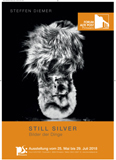 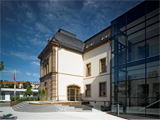 Ausstellungsplakat		Das Forum ALTE POST in Pirmasens„Still Silver – Bilder der Dinge“	 [ Download unter https://ars-pr.de/presse/20180601_fap ]Hausadresse			PressekontakteForum ALTE POST		Stadtverwaltung Pirmasens	  ars publicandi Gesellschaft fürDenise Kamm			Maximilian Zwick	 	  Marketing und Öffentlichkeitsarbeit mbHPoststraße 2			Leiter der Pressestelle		  Martina OvermannD-66954 Pirmasens 		Rathaus am Exerzierplatz	  Schulstraße 28	Telefon +49(0)6331/23927-12	D-66953 Pirmasens		  66976 RodalbenTelefax +49(0)6331/23927-20	Telefon: +49(0)6331/84-2222 	  Telefon: +49(0)6331/5543-13http://www.forumaltepost.de 	Telefax: +49(0)6331/84-2286 	  Telefax: +49(0)6331/5543-43				presse@pirmasens.de		  MOvermann@ars-pr.de 				http://www.pirmasens.de	  https://ars-pr.de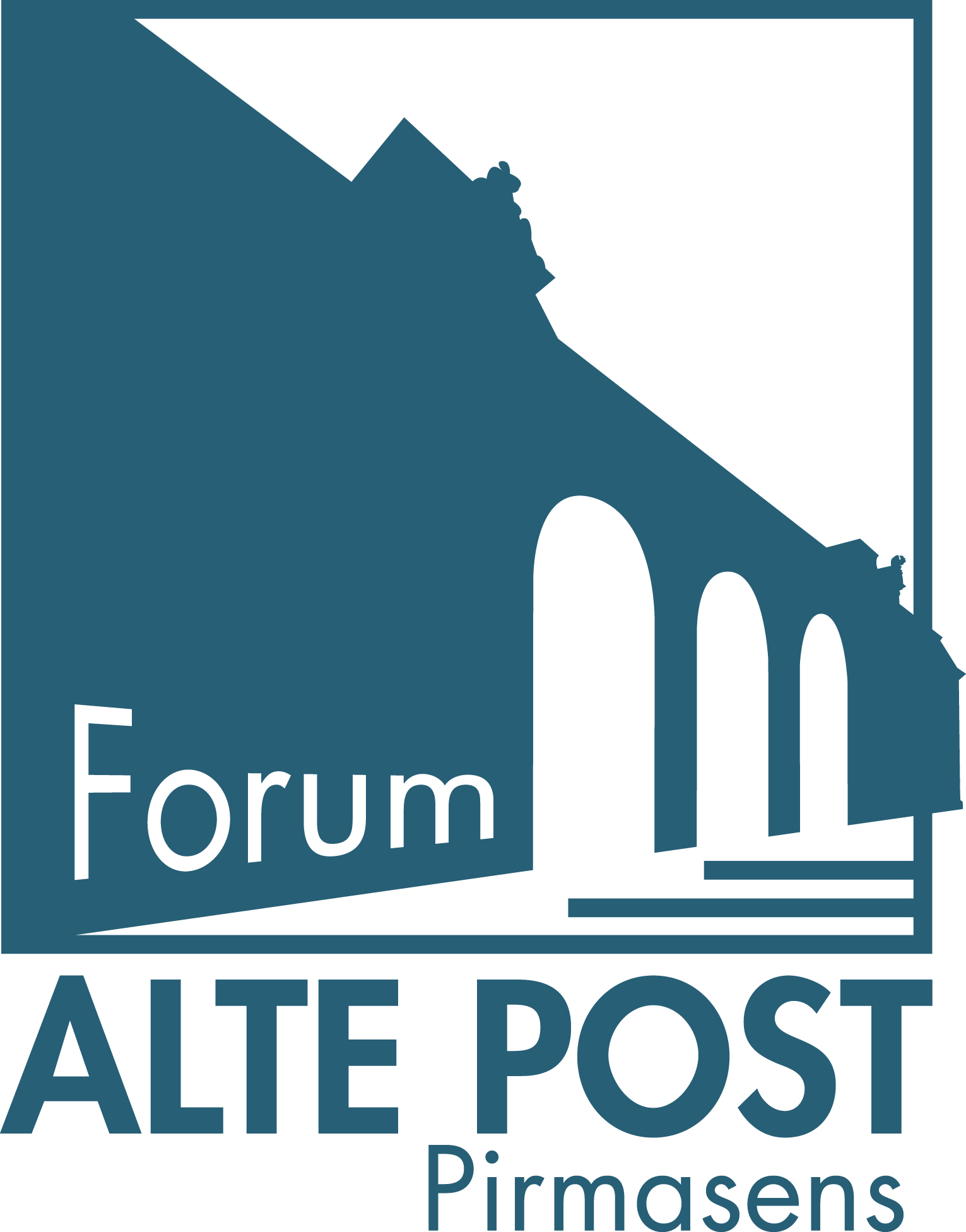 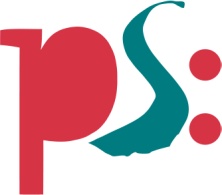 Forum ALTE POSTPressemitteilung